Negált kimenetű kizáró vagy logikai függvényt (XNOR) megvalósító áramkör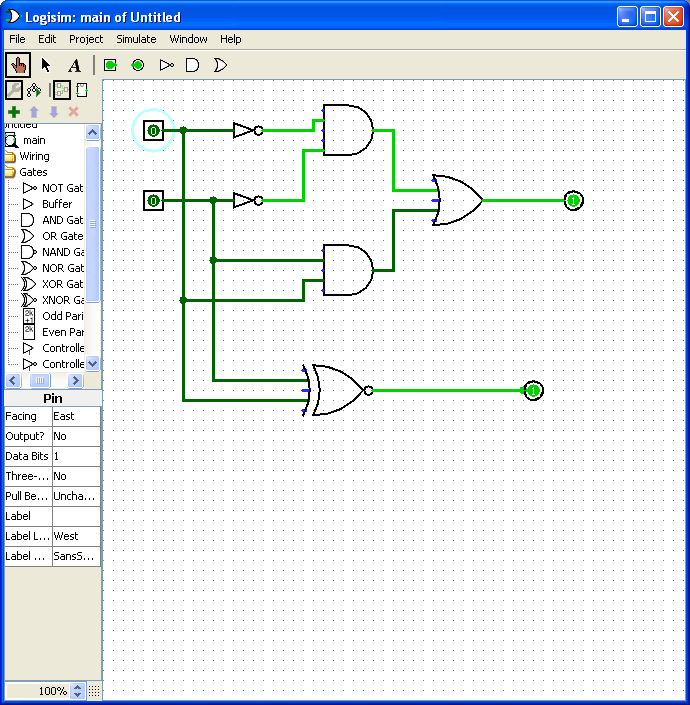 Blázsovics Péter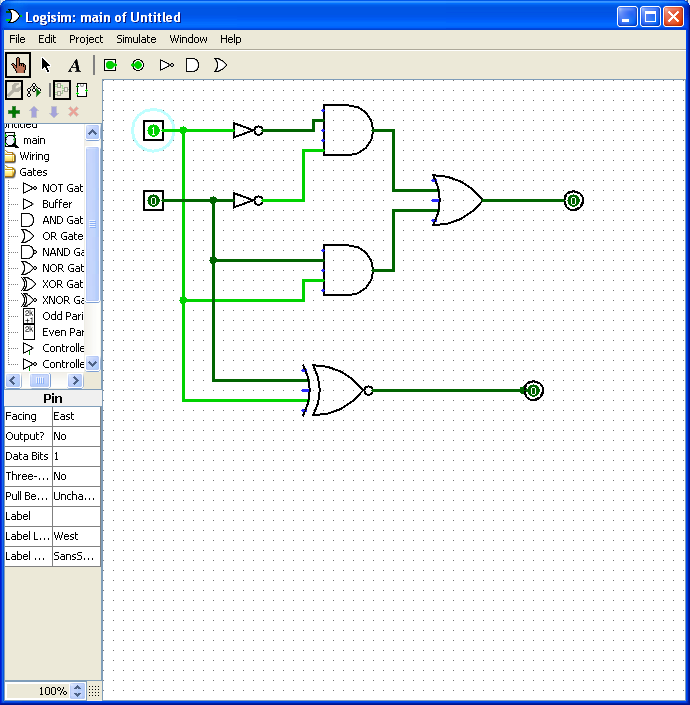 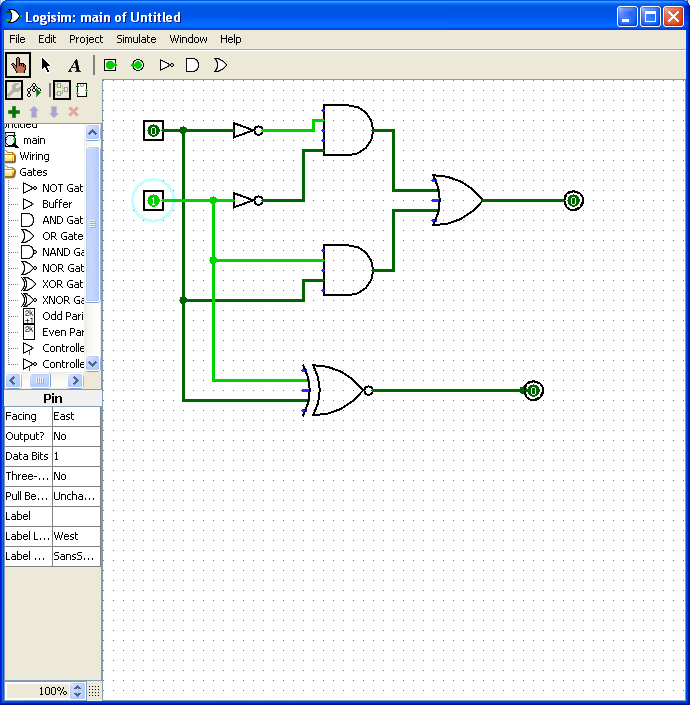 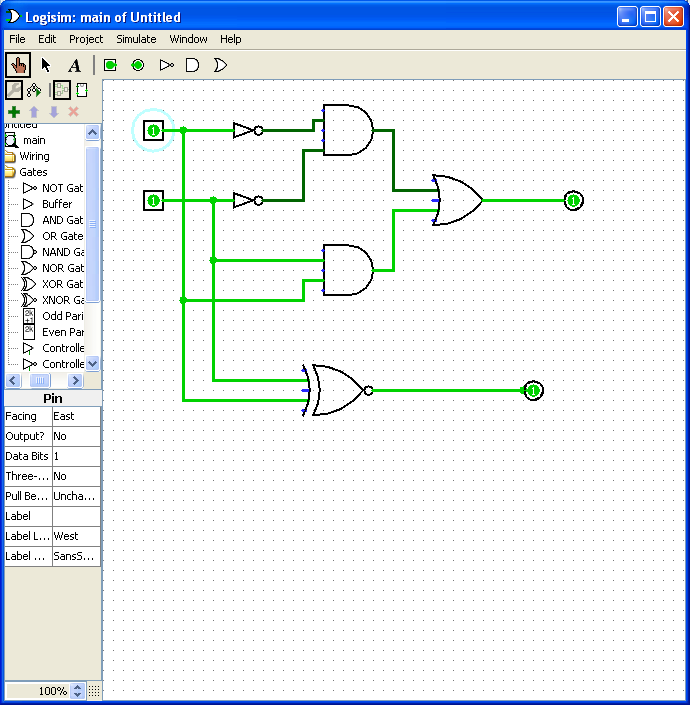 